Πρόσκληση εκδήλωσης ενδιαφέροντοςΗ Β΄ τάξη του Γενικού Λυκείου Άργους Ορεστικού θα πραγματοποιήσει την τετραήμερη εκδρομή στο                                                                         Ναύπλιο    από     8/4/2016  μέχρι   και 11/04/2016, με τρεις  διανυκτερεύσεις στο  Ναύπλιο.Μετάβαση και επιστροφή οδικώς Άργος Ορεστικό -  Ναύπλιο      – Άργος Ορεστικό. Προβλεπόμενος αριθμός μαθητών που θα συμμετάσχουν   86.  Αριθμός συνοδών 4.Προσφορές ταξιδιωτικών γραφείων θα γίνονται δεκτές σε σφραγισμένο φάκελο με τα επισυναπτόμενα απαραίτητα δικαιολογητικά σε πρωτότυπη μορφή, και όχι με τηλεομοιοτυπία ή μέσω ηλεκτρονικού ταχυδρομείου μέχρι 22/02/2016 ώρα 12:00 το μεσημέρι, στη Διεύθυνση ΓΕΛ.  ΑΡΓΟΥΣ ΟΡΕΣΤΙΚΟΥ Π. Μελά 2, Τ.Κ. 52200, ΑΡΓΟΣ ΟΡΕΣΤΙΚΟ.΄Ανοιγμα προσφορών 22/02/2016 και ώρα 13:00 μ.μ στο γραφείο του Δ/ντή του σχολείου.Στις προσφορές των ταξιδιωτικών γραφείων πρέπει να αναγράφονται :Το μεταφορικό μέσο και τυχόν πρόσθετες προδιαγραφές (έμπειρος οδηγός, πούλμαν πολυτελείας,  κλπ.)΄Ονομα και κατηγορία καταλύματος (για 3* και 4*) και τί προσφέρει (πρωινό ή ημιδιατροφή).Λοιπές υπηρεσίες (παρακολούθηση εκδηλώσεων, επίσκεψη σε αρχαιολογικούς χώρους, ξενάγηση- έμπειρος ξεναγός, κλπ.)Υπεύθυνη δήλωση του Ν.1599 ότι διαθέτει ειδικό σήμα λειτουργίας, το οποίο βρίσκεται σε ισχύ.Υποχρεωτική ασφάλιση αστικής επαγγελματικής ευθύνης σύμφωνα με την κείμενη νομοθεσία.Ασφάλιση που καλύπτει τα έξοδα σε περίπτωση ατυχήματος ή ασθένειας (επιστροφή χρημάτων σε μαθητή σε περίπτωση που για αποδεδειγμένους λόγους ανωτέρας βίας ή αιφνίδιας ασθένειας ματαιωθεί η συμμετοχή του)Τελική συνολική τιμή του οργανωμένου ταξιδιού και επιβάρυνση ανά μαθητή.Οι μετακινήσεις των μαθητών να γίνονται με λεωφορεία που πληρούν τις προδιαγραφές ασφαλούς μετακίνησης των μαθητών, βάσει της κείμενης νομοθεσίας. Να υπάρχει λεωφορείο διαθέσιμο για κάθε μετακίνηση των μαθητών και μεταφορικό μέσο διαθέσιμο επί 24ωρου βάσεως για περίπτωση έκτακτης ανάγκης. Τα δωμάτια για τους μαθητές να είναι τρίκλινα-τετράκλινα και για τους συνοδούς καθηγητές μονόκλινα.Παρεχόμενη δωρεάν συμμετοχή μαθητών (αριθμό μαθητών).ΦΠΑ  εκδρομής.Ο Διευθυντής               Αθανάσιος.Δ. Κάκος                       Φιλόλογος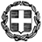 ΕΛΛΗΝΙΚΗ ΔΗΜΟΚΡΑΤΙΑΥΠΟΥΡΓΕΙΟ ΠΑΙΔΕΙΑΣ  ΕΡΕΥΝΑΣ  ΚΑΙ ΘΡΗΣΚΕΥΜΑΤΩΝ-------------ΕΛΛΗΝΙΚΗ ΔΗΜΟΚΡΑΤΙΑΥΠΟΥΡΓΕΙΟ ΠΑΙΔΕΙΑΣ  ΕΡΕΥΝΑΣ  ΚΑΙ ΘΡΗΣΚΕΥΜΑΤΩΝ-------------ΑΝΑΡΤΗΤΕΑ ΣΤΟ ΔΙΑΔΙΚΤΥΟΠΕΡΙΦ/KH Δ/ΝΣΗ Π/ΘΜΙΑΣ & Δ/ΘΜΙΑΣ ΕΚΠ/ΣΗΣΔΥΤΙΚΗΣ ΜΑΚΕΔΟΝΙΑΣΔ/ΝΣΗ ΔΕΥΤΕΡΟΒΑΘΜΙΑΣ ΕΚΠ/ΣΗΣ ΚΑΣΤΟΡΙΑΣΓΕΝΙΚΟ ΛΥΚΕΙΟ ΑΡΓΟΥΣ ΟΡΕΣΤΙΚΟΥΠΕΡΙΦ/KH Δ/ΝΣΗ Π/ΘΜΙΑΣ & Δ/ΘΜΙΑΣ ΕΚΠ/ΣΗΣΔΥΤΙΚΗΣ ΜΑΚΕΔΟΝΙΑΣΔ/ΝΣΗ ΔΕΥΤΕΡΟΒΑΘΜΙΑΣ ΕΚΠ/ΣΗΣ ΚΑΣΤΟΡΙΑΣΓΕΝΙΚΟ ΛΥΚΕΙΟ ΑΡΓΟΥΣ ΟΡΕΣΤΙΚΟΥΆργος Ορεστικό 09 / 02/2016                              Αρ. Πρωτ.: Φ23.2/02    ΤΑΧΥΔΡΟΜΙΚΗ ΔΙΕΥΘΥΝΣΗ:Τ.Κ. - ΠΟΛΗ:ΤΗΛΕΦΩΝΟ:ΤΗΛΕΟΜΟΙΟΤΥΠΟ (fax):ΗΛΕΚΤΡΟΝ. ΤΑΧΥΔΡ. (e-mail):ΠΛΗΡΟΦΟΡΙΕΣ:Π. ΜΕΛΑ 252200 - ΑΡΓΟΣ ΟΡΕΣΤΙΚΟ24670 4454424670 44575mail@lyk-argous.kas.sch.grΑθανάσιος Δ. Κάκος